Сводный план мероприятийучреждений культурыИЮНЬ 2022 год Нютагай hангай эмхи зургаан «Северобайкальск хото» гэһэн нютагай засагай байгууламжын захиргаанай Соёлой захиргаан»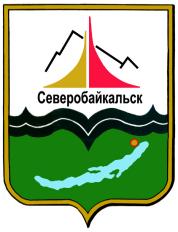 Муниципальное казённое учреждение«Управление культуры администрации муниципального образования«город Северобайкальск»№№Наименование мероприятияДата и место проведенияМАУК «Культурно-досуговое объединение»МАУК «Культурно-досуговое объединение»МАУК «Культурно-досуговое объединение»МАУК «Культурно-досуговое объединение»11Мероприятие, посвящённое Международному Дню защиты детей01.06.2022 г.Площадь им. В.А. Бодрова22Отчётный концерт ансамблей «Краснотал» и «Пульсар»03.06.2022 г.ДК «Байкал»33II Фестиваль туризма и культуры «Цветение багульника»04.06.2022 г.Городской парк44Мероприятие, посвящённое Дню России12.06.2022 г.Пл. им. В.А. Бодрова66Мероприятие, посвящённое Дню рождения А.С. Пушкина «Пушкинские чтения» (совместно с МАУК «ЦБС»)Открытая дата77Работа аттракционной площадкиИюнь-август,Площадка ДШИКинотеатр «Гранд Синема» (МАУК «Культурно-досуговое объединение»)Кинотеатр «Гранд Синема» (МАУК «Культурно-досуговое объединение»)Кинотеатр «Гранд Синема» (МАУК «Культурно-досуговое объединение»)Кинотеатр «Гранд Синема» (МАУК «Культурно-досуговое объединение»)1Осуществление кинопрокатной деятельностиОсуществление кинопрокатной деятельностиКинотеатр «Гранд Синема»Согласно расписанию сеансовМАУК «Централизованная библиотечная система», центральная модельная библиотекаМАУК «Централизованная библиотечная система», центральная модельная библиотекаМАУК «Централизованная библиотечная система», центральная модельная библиотекаМАУК «Централизованная библиотечная система», центральная модельная библиотека11Книжная выставка, в рамках Пушкинского дня в России «Над Пушкинской строкой»06.06.2022 г.22Информационный стенд «Что я знаю о Петре I» к 350-летию со дня рождения Петра I09.06.2022 г.33Виртуальная выставка «Отечество моё Россия»10.06.2022 г.44Книжная выставка «Жить или писать» к 115-летию со дня рождения В.Т. Шаламова, русского писателя и поэта18.06.2022 г.55Акция «Здоровье - мудрых гонорар», направленная против наркомании18-25.06.2022 г.66Час исторической памяти «Тот самый первый день войны»22.06.2022 г.77Мероприятие, посвящённое Дню рождения А.С. Пушкина «Пушкинские чтения» (совместно с МАУК «ЦБС»)Открытая датаМАУК «Централизованная библиотечная система», детская библиотекаМАУК «Централизованная библиотечная система», детская библиотекаМАУК «Централизованная библиотечная система», детская библиотекаМАУК «Централизованная библиотечная система», детская библиотека11День весёлых затей к Международному дню защиты детей «Счастливый праздник детства»01.06.2022 г.22Игровая программа по сказкам А.С. Пушкина в рамках Пушкинского дня в России «А у сказки тихий голосок»06.06.2022 г.33Видео-путешествие по творчеству «Вселенная добра Елене Габовой» к 70-летию со дня рождения Е.В. Габовой07.06.2022 г.44Видео-обзор «По следам некрасовских героев» к 115-летию со дня рождения русского детского писателя А.С. Некрасова22.06.2022 г.МАУК «Централизованная библиотечная система», библиотека микрорайона ЗаречныйМАУК «Централизованная библиотечная система», библиотека микрорайона ЗаречныйМАУК «Централизованная библиотечная система», библиотека микрорайона ЗаречныйМАУК «Централизованная библиотечная система», библиотека микрорайона Заречный11Книжная выставка-обзор для летнего чтения «Чтобы летом не скучать, выбирай, что почитать»01.06.2022 г.22Поэтический час в рамках Пушкинского дня в России «Читаем Пушкина-2022»06.06.2022 г.33Час патриотизма «Россия - Родина моя»10.06.2022 г.44Видеочас «Всемирный день борьбы с наркоманией»24.06.2022 г.МАУК «Художественно-историческое объединение»МАУК «Художественно-историческое объединение»МАУК «Художественно-историческое объединение»МАУК «Художественно-историческое объединение»11Мастер классы для детей и взрослыхКаждая субботаФойе кинотеатра «Гранд Синема», ДШИ22Тематические мастер-классы для детей с ОВЗ2 раза в месяцВоскресная школа33Передвижная выставка копий фондовых картин, посвящённое столетию Бурятии «Моя Бурятия »В течении месяцаФойе ж/д вокзала44Выставка «Место встречи - БАМ»В течении месяцаФойе кинотеатра «Гранд Синема»55Выставка «Место встречи - БАМ»г. Новосибирск, в течении месяца.66Участие в мероприятии, посвящённое Международному Дню защиты детей01.06.2022 г.Пл. им. В.А. Бодрова77Участие в II Фестивале туризма и творчества «Цветение багульника»04.06.2022 г.Городской парк88Выездные экскурсии по городу, району для туристов и жителей города.В течении месяцаМАУ ДО «Детская школа искусств»МАУ ДО «Детская школа искусств»11Концерт, посвящённый Международному дню защиты детей01.06.2022 г.Пл. им. В.А. Бодрова